MODULE 7BEN IK EEN POTENTIËLE ONDERNEMER? 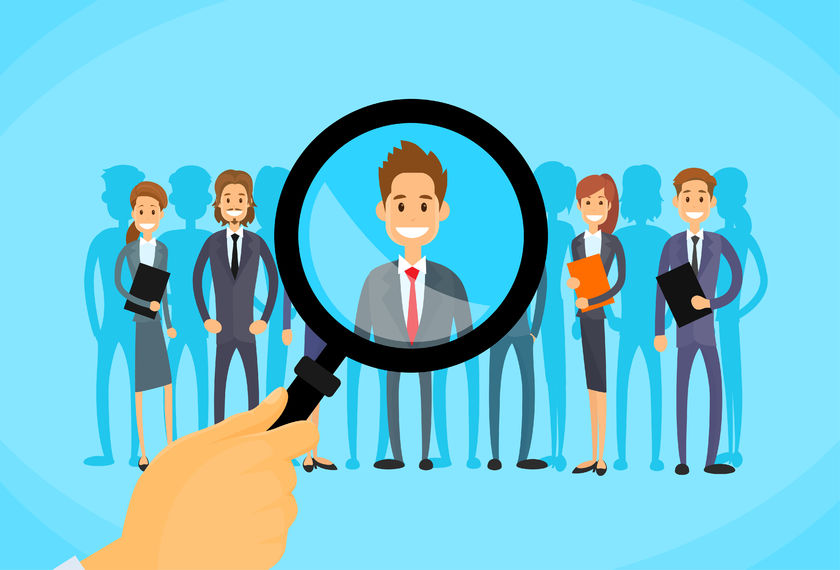 (Bron: https://blog.zenito.be/nl/ondernemer-zoekt-klanten)Inhoudstafel1. Ben ik de ondernemer van de toekomst?	 42. Je  eerste stappen in het ondernemend proces 	 53. Duidelijke afspraken maken met jezelf 	 84. Bronnen 	 101. Ben ik de ondernemer van de toekomst? “Een eigen zaak starten, is dat iets voor mij?” horen we je denken. Wellicht heb je er nog niet bij stil gestaan dat zelfstandig ondernemen ook een beroepskeuze is. En wat voor één! Maar of je nu ondernemer wil worden of niet, ondernemingszin is voor iedereen belangrijk! Elke jongere die creatief en zelfbewust is, staat immers sterker. Oefening 1: Test jezelf Surf naar http://ondernemingszin.ugent.be/ en vul de test in. Via deze website vullen de leerlingen 44 stellingen in die peilen naar hun ondernemerschapscompetenties en ondernemerszin. Sociaal wenselijk gedrag en willekeurig invullen wordt door de test herkend! Nadien krijgen de leerlingen een score op 10 voor 4 ondernemerschapscompetenties. Benadruk dat de leerlingen vragen mogen stellen indien de stellingen niet duidelijk zijn. De leerlingen moeten hun resultaten afprinten of het venster geopend houden. Deze worden opnieuw gebruikt aan het eind van de les.Een alternatief voor deze test kan ook de Entrespiegel zijn: http://www.entrespiegel.be/. De ENTRE-Spiegel 2.0 is een wetenschappelijk onderbouwde tool. Het brengt de ondernemersvaardigheden in kaart. De ENTRE-spiegel 2.0 peilt naar de elf belangrijkste competenties die nodig zijn als ondernemer. Het is een zelfreflectie-instrument voor iedereen die droomt van, start of bezig is met een eigen zaak. ook steeds meer studenten hebben al tijdens hun studies de ambitie om te ondernemen. Met deze tool verkrijgen ze meer inzicht in hun ondernemende vaardigheden. Deze tool kan gebruikt worden voor groepen leerlingen uit de derde graad ASO, of de hogere graad TSO als alternatief voor de test van de UGent. Hou er rekening mee dat deze tool veel uitgebreider is, en dus iets meer tijd in beslag neemt. Docent SYNTRA Limburg /  SYNTRA West: de login van deze applicatie kan u aanvragen bij het projectbureau: maakwerkvanjezaak@syntra-limburg.beLeerkracht: uw school kan gratis een account aanmaken via de website: http://www.entrespiegel.be/organisatie Wat vind je van het resultaat?Input van de klas (gaan ze akkoord met de score, vinden ze het herkenbaar, waar hadden ze gedacht beter of slechter te scoren, waren het moeilijke stellingen,…) 	Benadruk dat de uitkomst van deze test geen absolute waarheid is! Via welke 5 eigenschappen peilt de test naar je ondernemerszin?Wilskracht en energie – weten welke richting je uit wil – scenario’s bedenken en uitvoeren – afstand nemen – leiderschap (Bijkomend ook creativiteit en zelfsturing)	Geef van elke eigenschap een voorbeeld dat aantoont waarom dit een belangrijke competentie is voor een ondernemer.Wilskracht: niet ontmoedigd geraken als een grote potentiële klant toch niet voor jou kiest, Weten welke richting je uit wil: De keuze maken of je alleen blijft werken of personeel gaat aannemen, Scenario’s bedenken en uitvoeren: weten welke stappen er nodig zijn om de keuken te installeren bij de klant, Afstand nemen: nadenken over het werk dat je hebt afgeleverd: was de kwaliteit hoog genoeg om de klant en mezelf tevreden te stellen?, leiderschap: het personeel motiveren om goed werk te leveren 	Ken je nog andere capaciteiten die belangrijk zijn voor een ondernemer?Input van de klas (Bijvoorbeeld: Doorzettingsvermogen, leergierig, afwegen van kosten en baten, beslissingen kunnen nemen, zelfstandigheid, overtuigingskracht, netwerken, kansen zien, zicht op de markt, milieubewust zijn (eventueel terugkoppelen naar module over MVO), zelfkennis,  	Probeer voorbeelden te geven uit je eigen ervaring. Indien de klas niet om gang komt, kan je voorbeelden geven waarbij ze een capaciteit moeten formuleren	2. Je eerste stappen in het ondernemend procesJongeren hebben vaak een spectaculair beeld bij het horen van de term ‘ondernemerschap’. Heus niet iedereen wordt de nieuwe Steve Jobs of Wouter Torfs. Meer nog, ondernemend zijn is helemaal niet zo moeilijk en kan ook buiten een eigen onderneming. Zo zitten bijvoorbeeld heel wat jongeren bij de jeugdbeweging, ze organiseren feestjes of bijeenkomsten, doen vakantiejobs of lopen stage,… Allemaal voorbeelden van “ondernemend zijn”. Vraag al eens na wie zichzelf ondernemend vindt en waarom? Kunnen ze daar een voorbeeld van geven?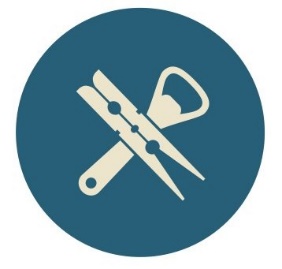 Oefening 2: Wasmachines en koffieBekijk het fragment en los de bijhorende vragen op.   https://www.youtube.com/watch?v=rWvdASluV4U 1. Welk traject volgden deze ondernemers? Vul het schema aan. Klasgesprek: wie kent de Wasbar? Kunnen ze zich iets voorstellen bij de inhoud van de stappen? Waarom heb je sponsors/partners nodig? Waarom moet je je naam laten beschermen? Waarom heb je subsidies nodig? Hoe kan het concept bijvoorbeeld bijgestuurd worden? (Ter info: Wasbar heeft geen vestiging in Leuven geopend, wel een tweede in Gent en twee in Antwerpen)2. In welke van je eigen activiteiten zie je deze verschillende stappen terugkomen? (Voor inspiratie voor ondernemende activiteiten, kan je kijken naar de inleidende tekst bij deze oefening)Input van de klas (bijvoorbeeld: organiseren van een scoutsfuif, een opdracht tijdens stage of vakantiewerk, een groot groepswerk uitwerken, de 100-dagen op school organiseren,…)	3. Vul het schema in voor één van jouw voorbeeldenLiep er onderweg misschien eens iets mis, waardoor je je oorspronkelijke idee moest bijstellen? Teken deze stappen in een andere kleur in het schema.Input van de klas	Benadruk dat ondernemers heel vaak hun ideeën bijwerken, een stap teruggaan in het proces,… Het is eigenlijk een eindeloze cirkel: na de opstart zijn er nieuwe problemen waar een oplossing voor bedacht, voorbereid en uitgevoerd wordt,…Zie je wel? Je bent ondernemender dan je denkt! Je doorloopt het ondernemend proces zonder dat je het beseft. Maar misschien kan het nog beter? 3. Duidelijke afspraken maken met jezelfMisschien is het niet meteen je ambitie om zelfstandig ondernemer te worden, maar een beetje ondernemerszin is handig voor iedereen! Ondernemerszin wil zeggen dat je de zaken graag aanpakt, dat je kansen ziet, deze ook durft te grijpen en initiatieven durft waarmaken. Zelfsturing en creativiteit zijn hierbij heel belangrijk. Het eerste houdt in dat je weet wat je vaardigheden, voorkeuren en mogelijkheden zijn, weet wat je wil en dit kan omzetten naar uitvoerbare plannen. Creativiteit zorgt er dan weer voor dat die plannen vernieuwend of creatief zijn. Oefening 3: Een blik in de spiegelNeem je resultaten uit oefening 1 opnieuw bij de hand. Op welke ondernemerschapscompetentie(s) scoorde je goed?Input van de klas	Ken je nog andere eigenschappen van een ondernemer waar je goed in bent?Input van de klas	Op welke ondernemerschapscompetentie(s) uit oefening 1 scoorde je minder goed? Input van de klas	Of je na de middelbare school wil starten als ondernemer, nog wil verder studeren of wil beginnen werken in loondienst, een stevige portie ondernemerszin komt altijd van pas. Je hebt nu zelf opgelijst waar je goed in bent en wat nog beter kan. Nu kan je met deze elementen aan de slag. En wel in een persoonlijk ontwikkelingsplan (POP)!In een persoonlijk ontwikkelingsplan geef je weer welke doelen je wil bereiken (bijvoorbeeld: na het zesde middelbaar wil een eigen zaak opstarten of voor mijn verjaardag wil ik een feest voor 50 personen organiseren) en welke stappen je gaat ondernemen om dat doel te bereiken (bijvoorbeeld: ik ga de mogelijkheden bespreken met een adviseur bij Unizo, of ik begin met het zoeken van een feestzaal). Stel nu, op basis van het schema hieronder, twee POP’s op: eentje waarin je aan de slag gaat met een ondernemerschapscapaciteit die je al goed onder de knie hebt en eentje waarin je verder werkt aan een capaciteit waar je minder op scoorde.Oefening 4: Werk aan de winkelPERSOONLIJK ONTWIKKELINGSPLAN 1: VERDER BOUWEN AAN EEN VERWORVEN ONDERNEMERSCAPACITEIT Geef een voorbeeld, maak het principe vatbaar voor de leerlingenPERSOONLIJK ONTWIKKELINGSPLAN 2: EEN MINDERE CAPACITEIT BETER ONTWIKKELEN4. BronnenLespakket “Ik start een eigen zaak.”, Vliegroute, Stichting Onderwijs & Ondernemen (via http://www.ondernemendeschool.be/viewobj.jsp?id=4804647) http://ondernemingszin.ugent.be/ http://www.ondernemendeschool.be/images/res76458_5.pdf DOELACTIE 1WAT?MET WIE?HOE?WANNEER?RESULTAAT? ACTIE 2WAT?MET WIE?HOE?WANNEER?RESULTAAT?DOELAan het eind van dit schooljaar wil ik zelf pralines kunnen makenAan het eind van dit schooljaar wil ik zelf pralines kunnen makenAan het eind van dit schooljaar wil ik zelf pralines kunnen makenAan het eind van dit schooljaar wil ik zelf pralines kunnen makenAan het eind van dit schooljaar wil ik zelf pralines kunnen makenACTIE 1WAT?MET WIE?HOE?WANNEER?RESULTAAT? Ik ga een bijkomende cursus volgenMet mijn beste vriend. Bij een kookschool in onze buurt.Volgende week ga in naar de infodag en schrijf mij in.De cursus start binnen twee weken en duurt een heel schooljaarAan het eind van de cursus kan ik zelf pralines maken.ACTIE 2WAT?MET WIE?HOE?WANNEER?RESULTAAT?Ik vraag de leerkracht of hij dit in de les wil behandelen.De leerkracht en de rest van de klas.Na de les bespreek ik de situatie met de leerkracht en vraag of hij hier extra aandacht aan wil schenken en extra info heeft.Na de praktijkles van morgen.De leerkracht geeft toe en bespreekt dit in de les, of geeft mij een handboek/brochure/.. met informatie